Дембицкая Наталья Владимировназаместитель директора по УВРучитель начальных классовСетевые проекты как средство формирования универсальных
учебных действий у младших школьниковВ 2011 – 2012 учебном году учащиеся моего второго класса стали активными участниками Всероссийских учебных сетевых проектов, которые были организованы для учеников младших классов на некоторых сайтах  Интернета: http://www.nachalka.com/ и http://www.centersot.net/groups/viewgroup/310---.html. Каждый из этих проектов затрагивал различные предметные области, и в то же время каждый из них являлся метапредметным, так как работал на формирование УУД:«Моя семья – моё богатство»«Слон – больше, чем животное»«В гостях у дедушки Корнея» «О подвиге, о мужестве, о славе»Детям данная работа пришлась по душе, и я решила организовать нечто подобное внутри своего класса.Для того чтобы собрать ребят на едином Интернет-пространстве, был создан блог для детей и родителей моего класса и в течение второй половины 2011-2012 учебного года и I четверти 2012-2013 учебного года организовано четыре учебных сетевых проекта:«Города России» (2 четверть 2011-2012 учебного года)«О братьях наших меньших» (3 четверть 2011-2012 учебного года)«Вставай, страна огромная…» (4 четверть 2011-2012 учебного года)«Сильные, смелые, ловкие» (1 четверть 2012-2013 учебного года)Каждый проект начинался с изучения плана, который был выложен на блоге, и где были прописаны этапы работы и сроки их выполнения:«Подготовительный этап: "Первый шаг" с 25 по 29 февраляПервый этап: "Книга – источник знаний" с 1 марта по 8 мартаВторой этап: "Раз словечко, два словечка" с 8 марта по 11 мартаТретий этап: "Глаз – алмаз" с 12 марта по 16 мартаЧетвёртый этап: "Одна голова хорошо, а две лучше" с 17 марта по 23 марта».(Проект «О братьях наших меньших»)Дальше дети, в соответствии с планом работы, начинали свою индивидуальную домашнюю работу. Задания были разнообразные: от электронных викторин до работы googl - картой.Например, задание по проекту «Города России»:«Вот и начался первый этап проекта "Города России". Он называется "Книга – источник знаний". Чтобы правильно выполнить предложенные задания, необходимо воспользоваться учебником "Окружающий мир" (часть 1).  Изучите самостоятельно материал учебника на страницах 128-136 и ответьте на вопросы первой викторины. 
Вторая викторина появится 25 января, третья – 26 января. 
Желаю успехов!»Отвечая на вопросы викторины, дети заполняли googl-форму, в моих  документах тут же появлялась таблица с результатами, которую было очень удобно проверять.Некоторые вопросы викторин:1. Что или кто помогает узнать историю городов русских? (можно выбрать несколько ответов)учёные-археологи старинные летописиисторические книги картины художников2. Каким раньше был Московский Кремль?  (можно выбрать несколько ответов)деревянный серокаменный белокаменный3. Как часто называют Санкт-Петербург (выбираем один ответ)столица России северная столицаюжная столицаВыполняя одно из заданий проекта «О братьях наших меньших», ребята вспоминали авторов произведений, которые писали о природе, и попутно развивали своё внимание:Задание 1. Найди среди данных букв фамилии авторов, которые писали свои произведения о природе.АПРНЕЖИТКОВИРПАВУЫФЧАРУШИНБДЮЖДЛОРНЕАКВЫПАРОНПРИШВИНРОТИМСАЧВЫСЛАДКОВТОРПНЕКУЦПРПАУСТОВСКИЙОЛДЬТИМПЕРБИАНКИОЛДБЬТИМПЕЛДБЮЧАПЛИНАЬЬЛОРПИТОРассмотрев портреты авторов, дети учились оставлять комментарии на блоге:Задание 2. Среди данных портретов узнай авторов-природоведов. Напиши в комментариях на блоге их имена, отчества и фамилии.Коллективным творческим продуктом данного проекта стала googl – презентация, которую дети создавали самостоятельно:Задание 3. Каждый из вас во второй четверти выполнял творческую работу "Города России". Пусть собранный вами материал станет доступен другим ребятам. Вам необходимо найти коллективную презентацию "Города России" и заполнить в ней один слайд о том городе, про который вы собирали материал. Слайды № 1, № 2 и № 3  подскажут, как надо оформлять эту работу.Работая в проекте «Сильные, смелые, ловкие» школьники рисовали один из видов спорта, который был представлен на Олимпийских играх в Лондоне; рисунок сканировали; выкладывали его в общую googl-презентацию и оставляли слова-комментарии в презентации около рисунка любой другой команды:а) в таблице букв надо найти как можно больше видов спорта, которые были представлены на Олимпийских играх в Лондоне;б) по предлагаемым портретам узнать российских спортсменов – победителей летних  Олимпийских игр 2012 года; в комментариях на блоге  написать,  какие награды и в каких видах спорта они получили:«Мы нашли такие виды спорта: волейбол, легкая атлетика, гимнастика, гребля, дзюдо, борьба, плаванье, бокс, баскетбол, фехтование.
Фотография № 1–  это сборная России по синхронному плаванью – золото.
Фотография № 2 – это гребля на байдарках и каноэ. Александр Дьяченко и Юрий Постигай – золото.
Фотография № 3 – это мужская сборная России по волейболу – золото.
Фотография № 4 – это Евгения Канаева художественная гимнастика – золото.
Фотография № 5 – это гимнастика, Алия Мустафина в упражнении на брусьях – золото.
Фотография № 6 – это Захаров Илья – прыжки в воду с трехметрового трамплина – золото.
Фотография № 7 – это греко-римская борьба Роман Власов – золото.»в) нарисовать любой летний вид спорта; выложить рисунок своей команды в коллективную презентацию; выбрать команду, с которой хотите сотрудничать;  узнать вид спорта, который они изобразили,  и оставить в презентации пояснение: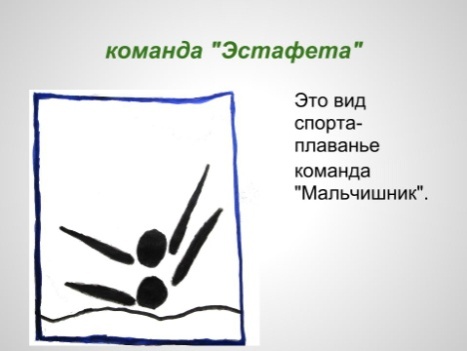 В первых двух проектах дети работали индивидуально, но было предусмотрено и общение между ними. Происходило это в блоге путём написания комментариев, формулирования вопросов одному из одноклассников, составления коллективных презентаций:Задание 1. Прочитайте любой рассказ Веры Чаплиной. Оставь в блоге комментарий о том, какой рассказ прочитал. Задание 2. Нарисуй иллюстрацию к прочитанному произведению и загрузи её в коллективную презентацию "Рассказы Веры Чаплиной". Занимать можно только один слайд, который следует оформлять в соответствии с образцом.Задание 3.  Найди комментарий своего соседа по парте,  задай ему несколько вопросов о прочитанном произведении.Задание 4.  Не забудь сам ответить на вопросы, которые получишь в комментариях.«Я прочитала "Ежиное семейство".
Мои вопросы для Ильи М.:
1. Что разбудило Федора Васильевича жаркой июньской ночью?
2. Чем питался ежик?
3. Почему Альма не заглядывала в свою конуру?»(Проект «О братьях наших меньших»)В третьем и четвёртом проектах работа выполнялась не индивидуально каждым учеником, а командами: причём в проекте о Великой Отечественной войне работали команды семейные, а в проекте, посвящённом ХХХ Летним Олимпийским играм, работали команды, которые дети самостоятельно организовали внутри класса.Работая в команде, ребята учились распределять поручения между собой; учились договариваться; учились выслушивать мнение товарищей и высказывать мнение своё.Какой результат приносит работа, связанная с сетевыми проектами? 1. Дети становятся уверенными и решительными, у них появляется огромное желание работать. 2. Учитель может часть учебного материала (по необходимости) выносить на данные проекты.3. Сетевые проекты являются замечательным средством формирования универсальных учебных действий:познавательных (дети работают с различными источниками информации, анализируют, сравнивают и т.д.);регулятивных (работа по плану, работа по образцу, самоконтроль своих действий, сопоставление своей работы с предложенным образцом и т.д.);коммуникативных (общение друг с другом, умение договариваться при распределении работы, умение задавать вопросы и т. д.).4. В сетевых проектах формируется коммуникативная и информационная культура учащихся.5. Формируется навык полезного и безопасного взаимодействия в сети Интернет.ВЛЁГКАЯМЖТБОУОИЛРАЧГЪНЛАПМДЛТКРХКЕРЦННОЛЯЕЁПЙТБАСКЕТБОЛБОКСДГТБЛЙАОПФТЭДИОЯЫВЛБВИХЗКРЩААЬЮЧКЕЮАЬШВНЖССААДЛБЕЭЬЭФЕХТОВАНИЕ